Greengairs Nursery Class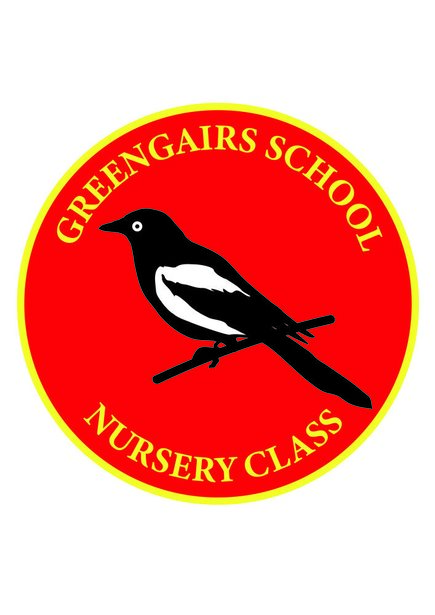 Emergency Contacts PolicyEmergency ContactsAn emergency number and contact details must be given to staff as soon as the child enrols in nursery. If there any changes to these contacts the nursery must be notified immediately.Local Authority regulations state that parents/carers are required to give the following information to the Nursery;NameAddressDate of birth of each childChild’s doctor name, address and contact numberUp to date immunisationsAny infectious diseases suffered by each childFrom time to time this information would be updated and parents are requested to supply us with the relevant information.